8.04.2020- piątek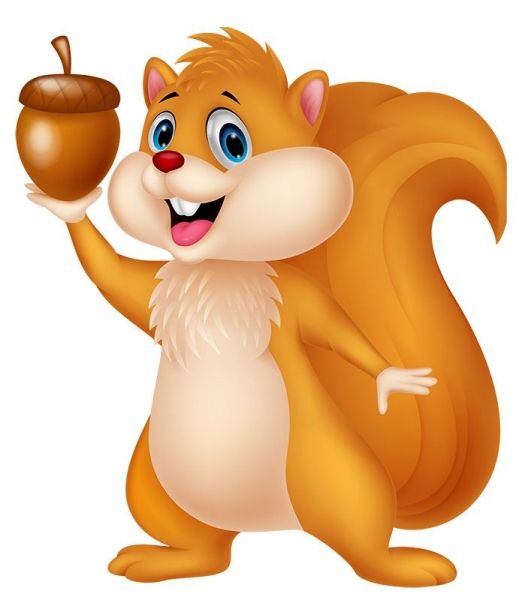 DZIEŃ DOBRY WIEWIÓRECZKI!Dzisiejszy temat: Unia EuropejskaĆwiczenia poranne i gimnastyczne:odsyłam do linków:https://www.youtube.com/watch?v=-F6pCqIImZ8https://www.youtube.com/watch?v=HvW4UOhQo3U„Symbole Unii Europejskiej”: zapoznanie dziecka z symbolami.źródło: https://przedszkolankowo.pl/2017/01/19/symbole-unii-europejskiej-plansze/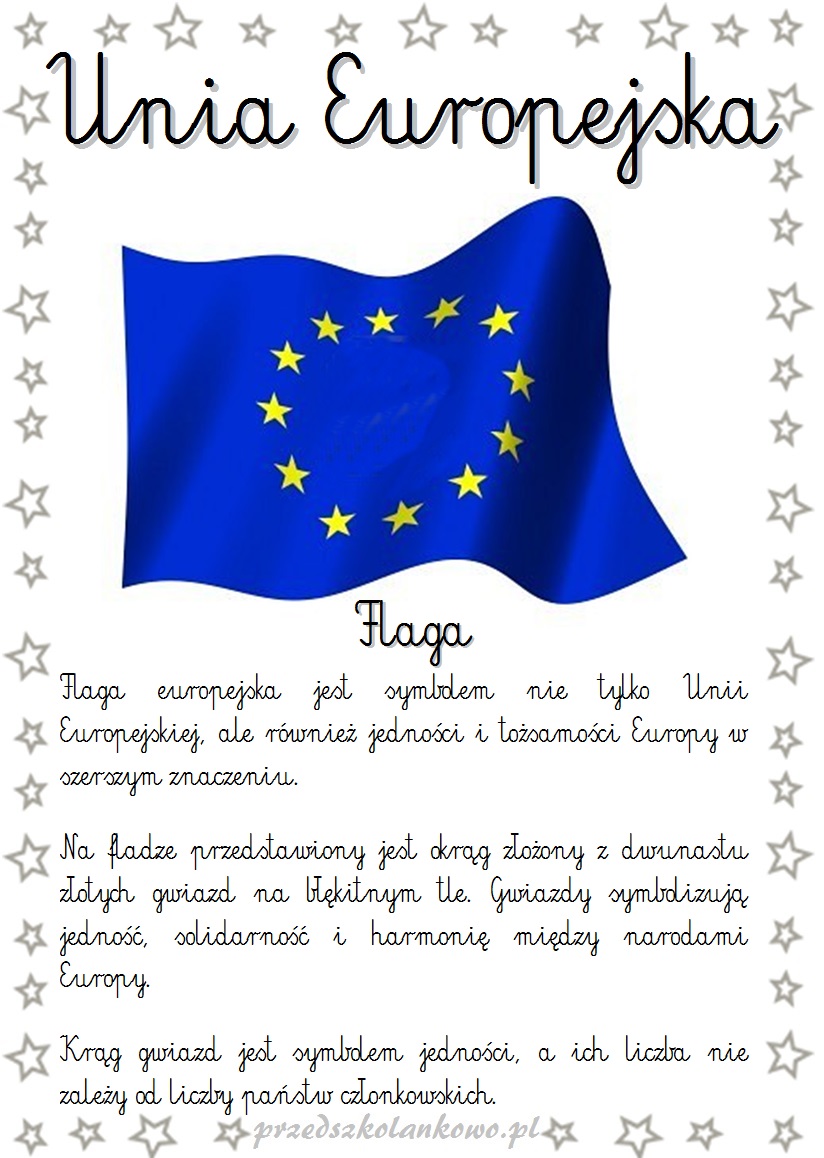 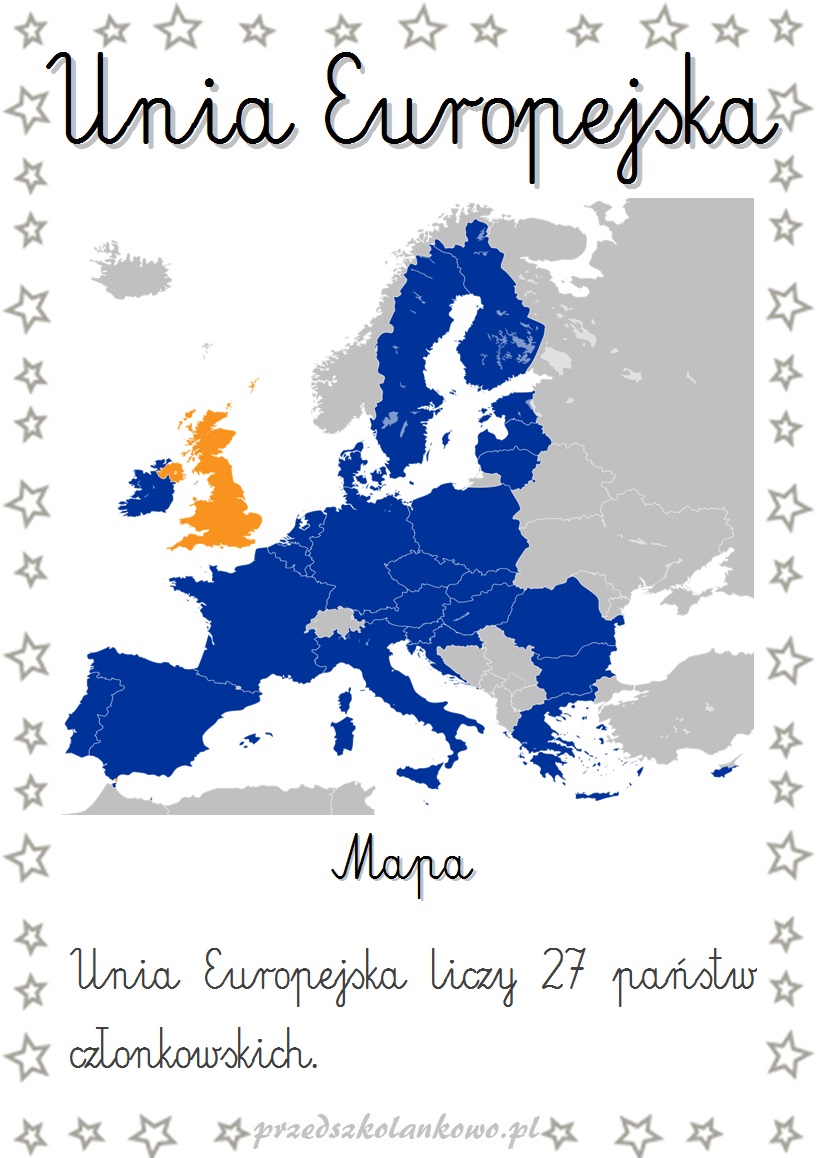 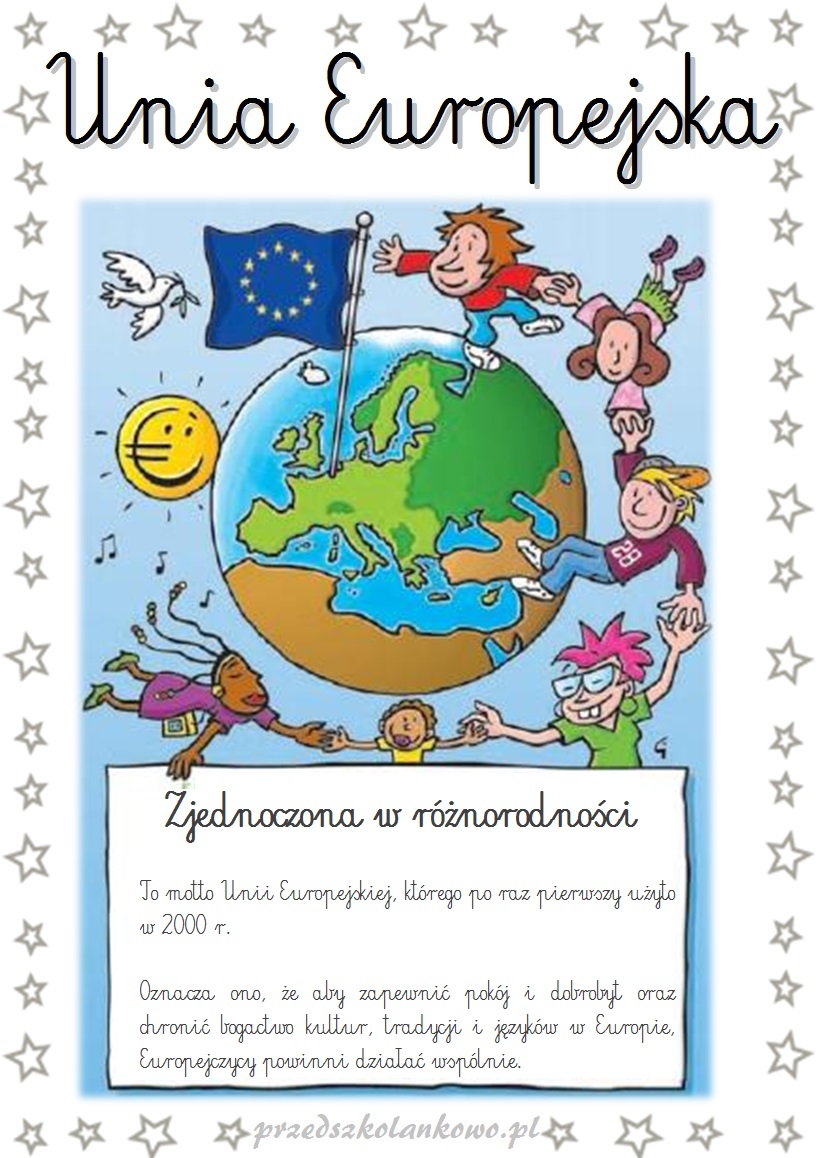 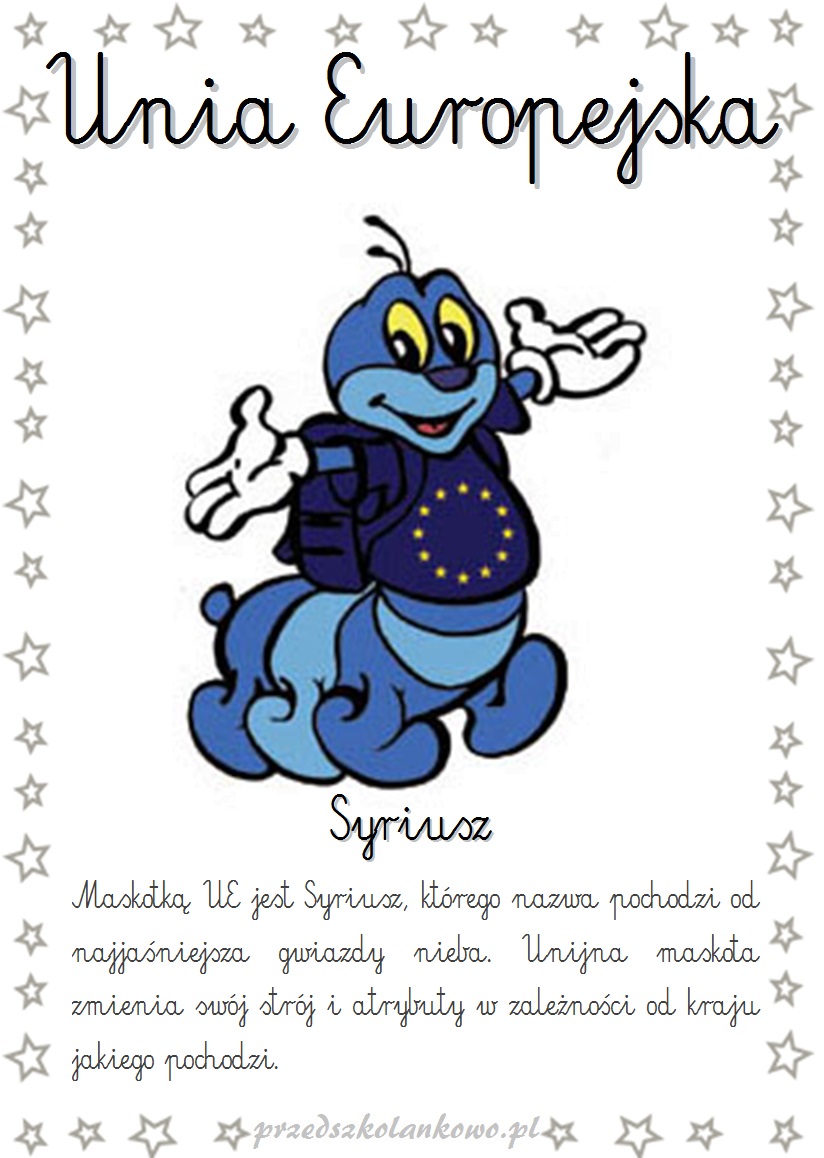 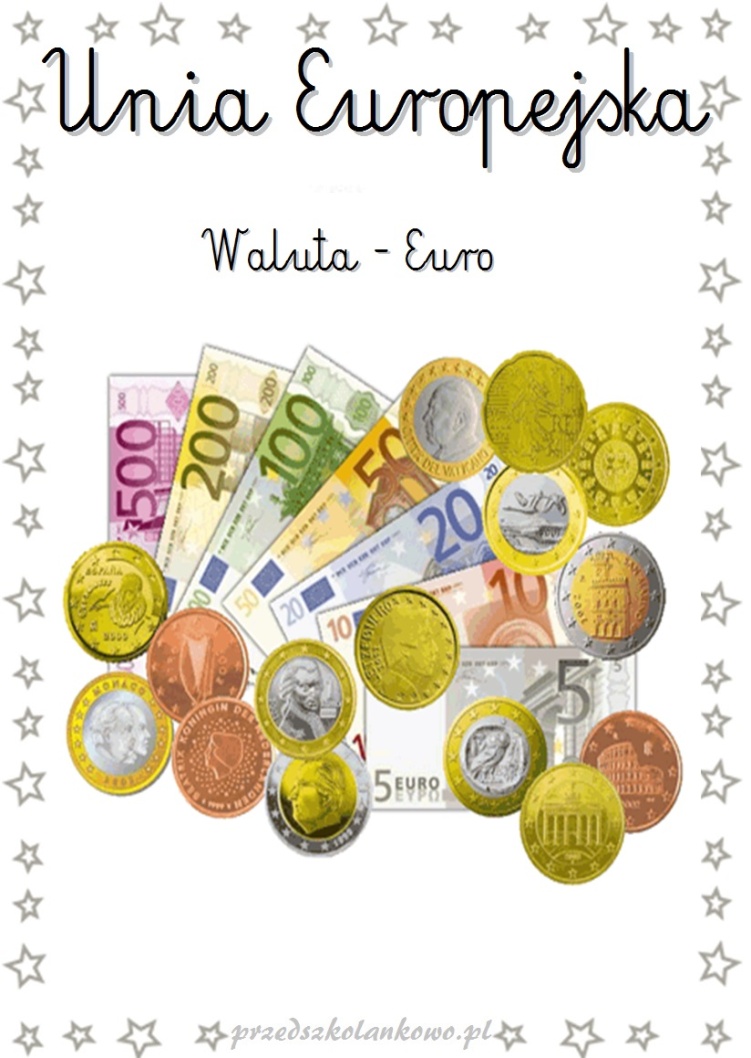 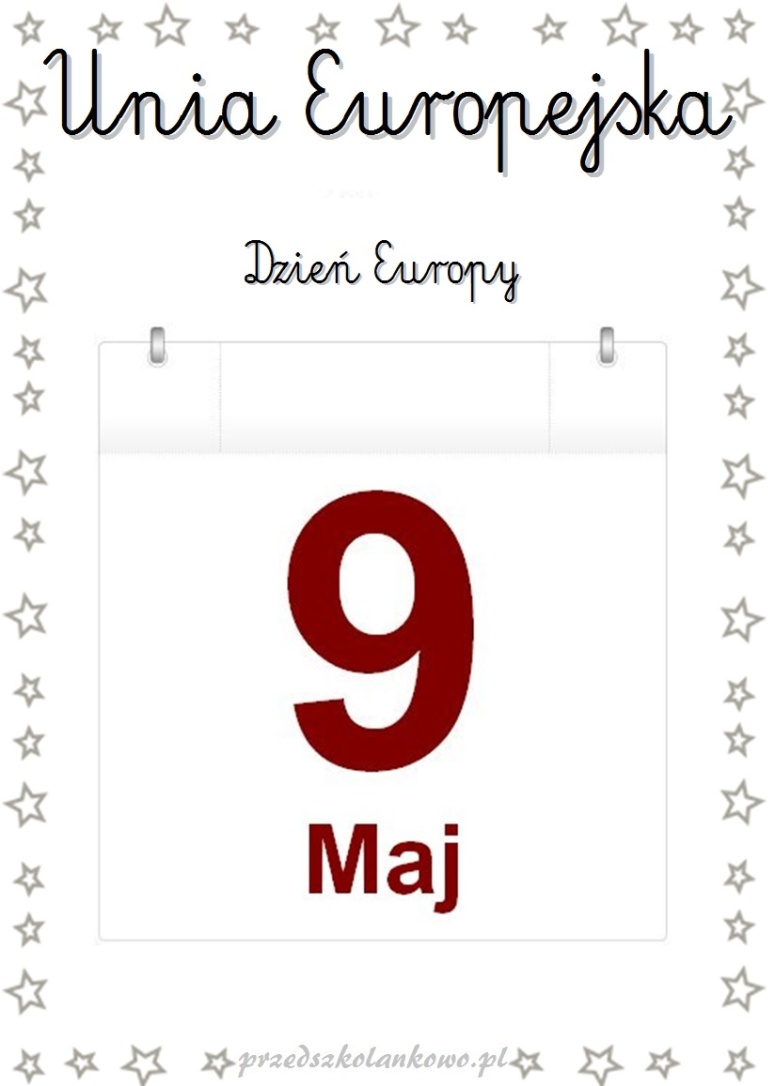 „Hymn Unii Europejskiej”- słuchanie utworu.Zapraszam do wysłuchania hymnu.Zastanów się dlaczego hymn nazywa się „Oda do radości”?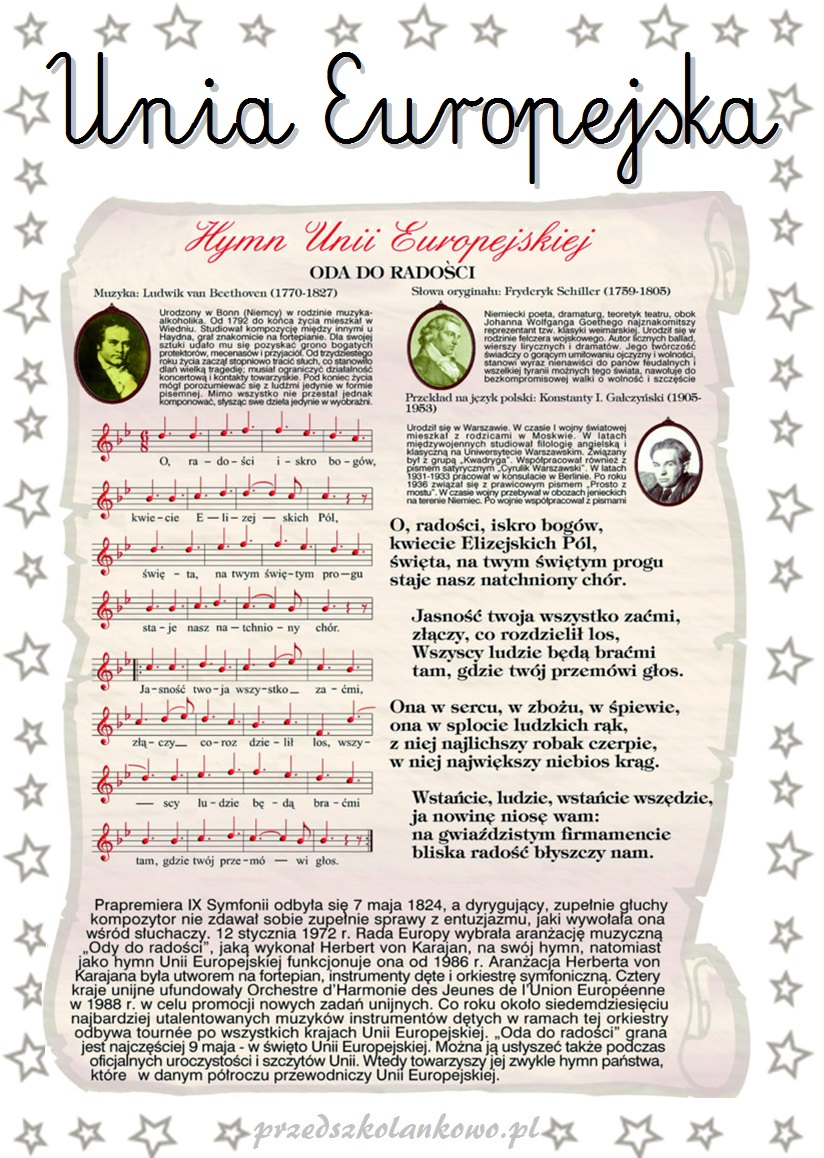 źródło:  https://przedszkolankowo.pl/2017/01/19/symbole-unii-europejskiej-plansze/odsyłam do linku:https://www.youtube.com/watch?v=lJZmpgqJ_mQProponuję film edukacyjny o  ochronie środowiska w Unii Europejskiej.odsyłam do linku:https://www.youtube.com/watch?v=5V7bmm3yQ9AZachęcam do wysłuchania piosenki o Unii Europejskiej.odsyłam do linku:https://www.youtube.com/watch?v=5VVAotBHuiM„Opowiedz mi zadanie”- zabawa matematyczna Dziecko zapisuje zadania tak jak mu wygodnie, słowami, cyframi, symbolami.Ala miała 10 cukierków, zjadła 4 cukierki. Ile cukierków zostało Ali?np. 10 – 4= 6I I I I I I I I I I      6Kasia zerwała z ogrodu 3 tulipany czerwone i 3 różowe. Ile tulipanów zerwała Kasia?Marcin dostał 4 lizaki, zjadł 2 lizaki. Ile lizaków zostało Marcinowi?„Czy się rozpuści”- zabawa badawcza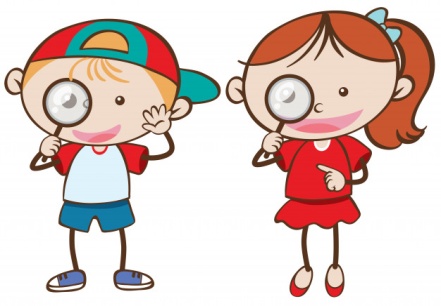 Potrzebne będą: 7 szklanek, woda, łyżeczka, sól, cukier, pieprz, kakao, kawa, mąka, kasza;Przebieg: dziecko napełnia każdą szklankę wodą, po czym wrzuca do każdej po jednej  łyżeczce wyżej wymienionych substancji, miesza wodę              i obserwuje co się dzieje? Co się rozpuści a co nie?Zachęcam do wykonania karty pracy 4 str. 15 Proponuję :
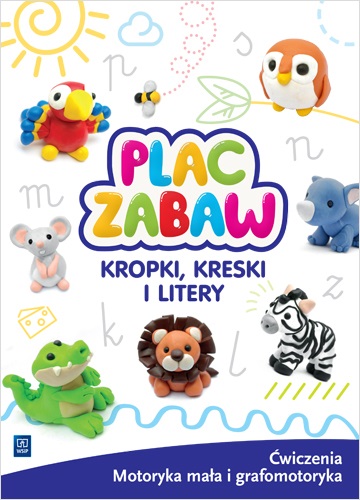 Zachęcam do przeczytania dziecku bajki terapeutycznej:„Mateuszek boi się ciemności” Anna Gawlickaodsyłam do linku:https://biblioteka.womczest.edu.pl/new/wp-content/uploads/2013/09/webowa_biblioteka_przedszkole_bajki_terapeutyczne.pdfMIŁEJ ZABAWY!